Муниципальное автономное            образовательное учреждение          дошкольного образования детей детский сад общеразвивающего    вида с приоритетным                         осуществлением физического        развития детей «Сказка»Конспект НОД по опытно- экспериментальной деятельности по теме самообразованияТема: « Песок природный фильтр»                      Возрастная группа: подготовительная                                              Воспитатель: Елишева Т.В   Цель:  расширение знания детей о свойствах песка  и его применении через исследовательскую деятельность, используя опытыЗадачи:Образовательные:1.   Обучать навыкам проведения лабораторных опытов.2. Упражнять  детей через игры и опыты определять физические свойства      песка и делать выводы по результатам обследованияРазвивающие 
1. Упражнять в умении сравнивать, анализировать;
2.  Формировать у детей познавательную и речевую активность;
3. Развивать общую и мелкую моторику у детей.
Воспитательные задачи:
1. Формировать коммуникативные навыки в работе парами;
2.       Воспитывать бережное отношение к природным материаламПредварительная работа: рассматривание книг,  иллюстраций с изображением гор, песка на берегу моря, рек, озёр и пустыни.Виды деятельности: беседа, опыты, показМатериалы и оборудование: Сухой песок, две стеклянные емкости, вода чистая и грязная, трубочки, лупы, воронка, ватные диски, листы бумаги, посуда с водой,  пластиковые ложечки,  посуда для песка, салфетки.Ход занятия.        1.Орг. моментСюрпризный момент (воспитатель вносит «Волшебный мешочек», предлагает детям засунуть в него руку и на ощупь определить, что там находится. Выслушиваются предположения детей: сахар, мука, песок, соль)
Воспитатель: Послушайте загадку:Из  камней он появился,Зёрнами на свет явился:Жёлтый, красный, белыйИли светло-серый.То морской он, то – речной.Отгадайте, что же это?Дети: Песок        2. Беседа «Как появился песок»Воспитатель: Как вы думаете, откуда появился песок в природе?Дети: ответыВоспитатель: Когда-то очень давно, много тысяч лет назад, на земле горы были значительно выше.  Под воздействием воды, ветра, холода и жары эти горы и камни разрушались и в течение многих лет камни превращались в песок. Довольно много песка можно встретить по берегам рек, морей, озер и в пустыне.   Воспитатель: Где используют  песок?Дети:  Песок используют для очистки воды, в строительстве, посыпают дороги зимой, песочнице, песочных часах.        3. ЭкспериментированиеВоспитатель: сегодня вы будите исследовать песок, познакомитесь с его свойствами. Чтобы лучше узнать свойства песка нужно как любым ученым составить план исследований. Я предлагаю вам пройти к столам и прежде, чем приступить к исследованию, давайте вспомним правила безопасности в работе:
1. Нельзя бросаться песком и обсыпаться.
2. Нельзя брать песок в рот.
3 Нельзя сильно дуть на песок.
4.                   После опытов вымыть руки с мылом. «Свойства и качества сухого песка».Опыт №1.Воспитатель: Что у вас в посуде?Дети: Песок.Воспитатель: Наберите песок в ложечку и медленно высыпайте обратно в посуду. Что вы заметили? Какое свойство песка?Дети: Песок сыпется.Воспитатель: песок сыпется – значит, он какой?Дети делают вывод.Дети: Песок сыпучий.Воспитатель просит повторить нескольких детей ответ.Выставляет соответствующую картинку на доску.Опыт №2Воспитатель:  Насыпьте немного песка на лист бумаги. Возьмите лупу, рассмотрите песок. Из чего состоит песок?Дети:  Песок состоит из песчинок, зернышек.Воспитатель: Как они выглядят, похожи ли песчинки одна на другую?Дети:  Они разные, маленькие и чуть больше, темные и светлые.Воспитатель: Песчинки скреплены между собой?Дети:  Нет, поэтому песок рассыпается.Вывод: Песок состоит из мелких песчинок, которые не прилипают друг к другу. Выставляет соответствующую картинку.Опыт №3Воспитатель: Песок может двигаться?Ответы детей.Воспитатель:  Давайте проверим. Как это можно сделать?Дети: ответыВоспитатель: Возьмите трубочки, аккуратно подуйте. Что вы заметили?Дети: Песок сдувается, двигается.  Воспитатель: Почему? Какой можно сделать вывод?Вывод:(Дети) песок  легкий.                                                                                                                                                                            Воспитатель:  Где мы можем увидеть движение, сыпучесть песка?Дети:  Сыпучесть песка применяют  в песочных часах.Воспитатель выставляет картинку с изображением песочных часов.Воспитатель: Слепите из сухого песка куличик.Дети: Не лепится.Воспитатель: Почему?Дети делают вывод:Вывод: из сухого песка нельзя лепить.        4.ФизминуткаМы устали, засиделись, нам размяться захотелось.То на стену посмотрели, то в окошко поглядели.Вправо, влево поворот, а потом наоборот.Приседанья начинаем, ноги до конца сгибаем!Вверх – хлопок и вниз – хлопокИ в последний раз присели, а теперь на место сели.Опыт №4 «Свойства мокрого песка»Воспитатель: В посуду с песком налейте немного воды. Потрогаем песок.Каким он стал?Дети:  Песок стал мокрым.Воспитатель:  Куда исчезла вода?Дети:  Вода впиталась в песок.Вывод: Песок впитывает воду. Воспитатель:  А теперь попробуйте слепить из мокрого песка шарики, колбаски.Воспитатель: Получается?Дети: ДаВоспитатель:  А вы знаете, почему мокрый песок лепится?Дети: (ответы)Воспитатель:  Когда песок намокает, воздух между песчинок исчезает, мокрые грани песчинок слипаются и держат друг друга.Воспитатель: Что произойдет с поделками из песка после высыхания?Дети: Песок рассыплется.Воспитатель: Какой можно сделать вывод?Вывод: Из мокрого песка можно лепить. Опыт 5 «Фильтр из песка».Воспитатель: Сейчас я покажу вам как с помощью песка можно очистить грязную воду. Я беру воронку, в воронку вкладываю ватный диск и насыпаю песок до половины. Теперь медленно вливаю в воронку грязную воду. Внимательно смотрите. Что происходит?Дети: ответыВоспитатель: Быстро ли вода проходит через воронку?Дети: Вода проходит медленно.  Вода очищается, течёт чистая вода.Воспитатель:  Где остались грязь и мусор?Дети: Грязь и мусор остаются на песке, ватном диске, а вода проходит сквозь песок.Воспитатель показывает ватный диск.Воспитатель: Какой вывод можно сделать?Вывод: Песок-это природный фильтр, он пропускает воду, очищает.        Итог.Воспитатель: Что же мы узнали сегодня о песке? (показывает на картинки)Дети: Песок сыпучий, легкий и т.д.Воспитатель: Сейчас я предлагаю подойти к доске и, если ему понравилось занятие, взять цветок красного цвета и приклеить его к нашему дереву. Кому не понравилось занятие возьмет цветок желтого цвета и приклеит его к дереву.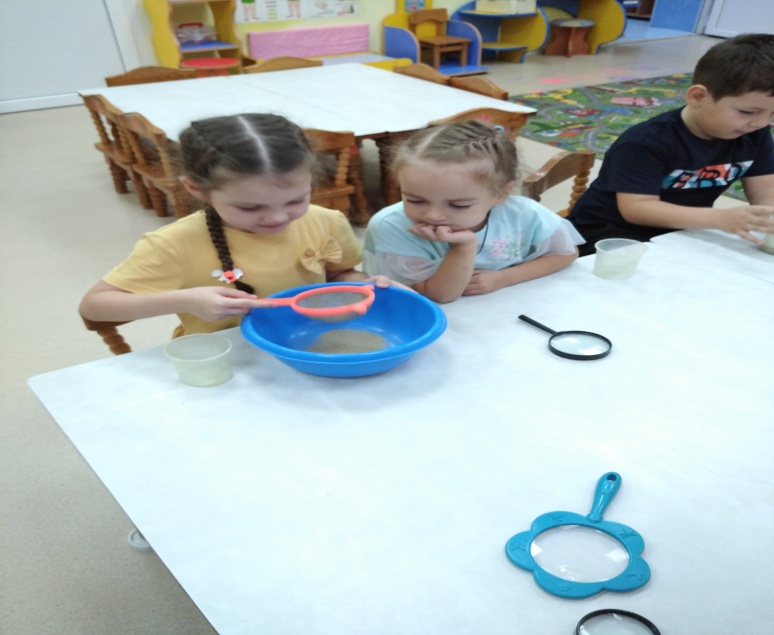 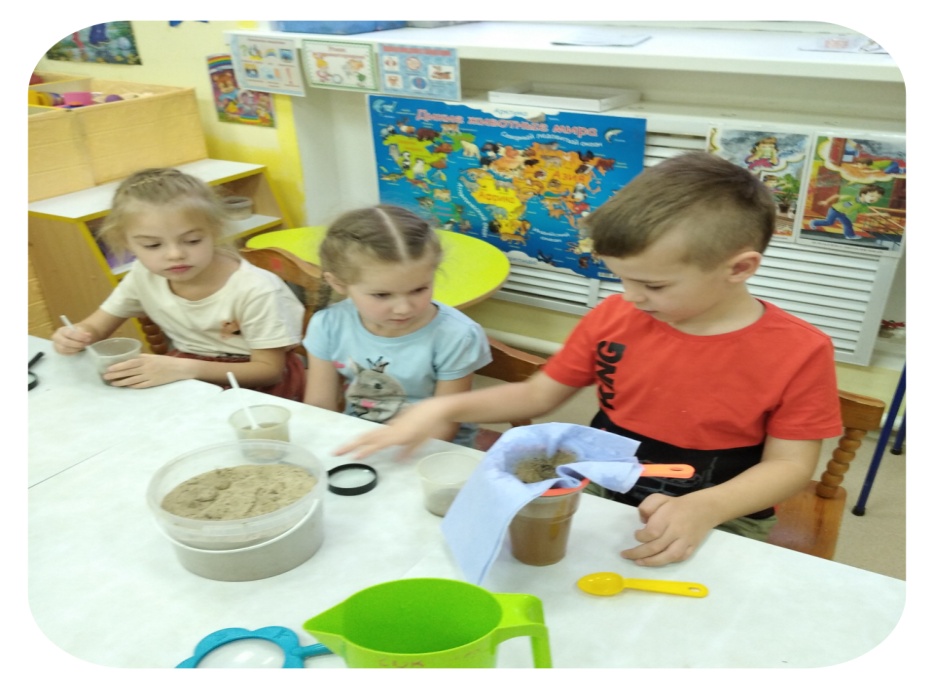 